All copayment and coinsurance costs shown in this chart are after your deductible has been met, if a deductible applies.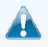 